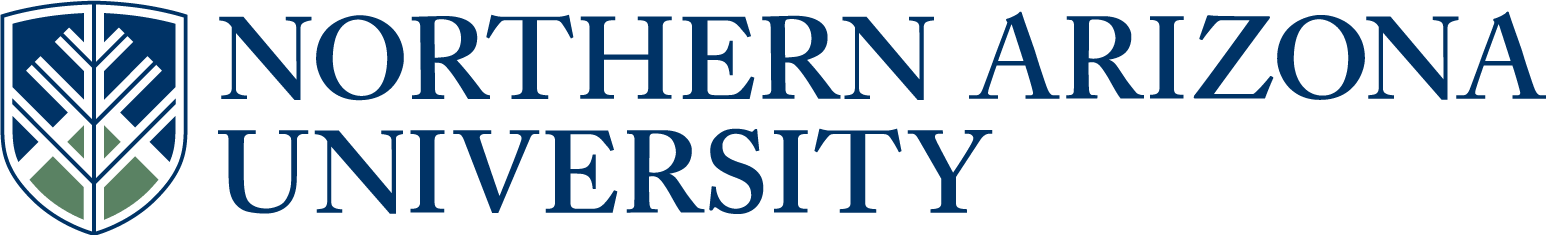 UCC/UGC/ECCCProposal for Plan Change or Plan DeletionIf this proposal represents changes to the intent of the plan or its integral components, review by the college dean, graduate dean (for graduate items) and/or the provost may be required prior to college curricular submission.All Plans with NCATE designation, or plans seeking NCATE designation, must include an NCATE Accreditation Memo of Approval from the NAU NCATE administrator prior to college curricular submission.UCC proposals must include an updated 8-term plan.UGC proposals must include an updated program of study.8.  Justification for proposal:   This is a new course that will function as an elective in the ASN minor, broadening the number of classes available to students and thereby increasing their ability to move through the requirements for the minor more efficiently.9.  NCATE designation, if applicable:   11. Will this proposal impact other plans, sub plans, or course offerings, etc.?         Yes        No                                                                                                                                          If yes, describe the impact.  If applicable, include evidence of notification to and/or response from       each impacted academic unit See attached support from ES Answer 12-13 for UCC/ECCC only:12.  A major is differentiated from another major by required course commonality:  24 units of the          required credit hours of a major must be unique, (i.e. not common or not dual use as a required        element in another major), to that major.  Does this plan have 24 units of unique required        credit?                                                                                                                     Yes       No                                                                                                                              13.  Minor: A planned group of courses from one or more subject matter areas consisting of at least           18 hours and no more than 24 hours.  At least 12 hours of the minor must be unique to that minor        to differentiate it from other minors.                                                                                                        Does this minor have 12 units of unique required credit?                                     Yes       No Answer 14-15 for UGC only:14.  If this is a non-thesis plan, does it require a minimum of 24 units of formal graded coursework?                                                                                                                                                                                                                                                   Yes       No        If no, explain why this proposal should be approved.15.  If this is a thesis plan, does it require a minimum of 18 units of formal graded coursework?                                                                                                                                                                                                                                                   Yes       No        If no, explain why this proposal should be approved.Approved as submitted:                                       Yes      No           Approved as modified:                                         Yes      No  Approved as submitted:                                       Yes      No   Approved as modified:                                         Yes      No  From: Alexandra A Carpino 
Sent: Friday, April 25, 2014 3:47 PM
To: Stuart S Galland
Subject: RE: Asian Studies & Cinema Studies MinorsHi Scott, I approve these proposals.Thanks, AlexandraAlexandra A. Carpino, Ph.D.Professor of Art History andChair, Department of Comparative Cultural Studies Box 6031 Northern Arizona UniversityFlagstaff, AZ  86011-6031E-mail:  alexandra.carpino@nau.eduPhone:  928-523-8801Editor-in-Chief, Etruscan Studies:  Journal of the Etruscan Foundation
http://www.etruscanfoundation.org From: Stuart S Galland 
Sent: Wednesday, February 19, 2014 5:05 PM
To: Ricardo Antonio Guthrie
Subject: FW: ES 206Hi Ricardo The department of Comparable Cultural Studies would like to add ES 206 to the electives list for the CCSBA-Asian Studies Emphasis, Cinema Studies Minor and Asian Studies Minor.Would these proposals be acceptable, or not?   If undecided, please let me know what other information you might need.Thanks!Scott GallandCurriculum Process AssociateOffice of Curriculum, Learning Design, and Academic Assessment928-523-1753928-699-9147 (cell)scott.galland@nau.eduFrom: Ricardo Antonio Guthrie 
Sent: Tuesday, March 04, 2014 5:04 PM
To: Stuart S Galland
Subject: RE: ES 206Right, that's what I heard from John Leung. So, Yes to adding ES 205 to the Asian Studies minor and the Asian Emphasis, BA in CCS.thanks, ricardoFrom: Ricardo Antonio Guthrie 
Sent: Tuesday, March 04, 2014 5:40 PM
To: Stuart S Galland
Cc: Alexandra A Carpino
Subject: RE: ES 206typo: Yes to ES 206, sorry about that!  FAST TRACK   (Select if this will be a fast track item.  Refer to  Fast Track Policy for eligibility)1.  College:Arts and LettersArts and LettersArts and Letters2.  Academic Unit:2.  Academic Unit:2.  Academic Unit:Asian Studies 3.  Academic      Plan Name:3.  Academic      Plan Name:Asian Studies Minor (ASNMN)Asian Studies Minor (ASNMN)4.  Emphasis:4.  Emphasis:5.  Plan proposal:5.  Plan proposal:  Plan Change   Plan Change   Plan Deletion   Plan Deletion   New      Emphasis  New      Emphasis  Emphasis       Change  Emphasis       Change  Emphasis                    Deletion6.  Current student learning outcomes of the plan.  If structured as plan/emphasis, include for both core and emphasis. CRITICAL THINKING: ASN minor students will have learned to assess the validity of arguments, evidence, and conclusions in scholarly propositions regarding global Asian Studies.CRITICAL READING: ASN minor students will have acquired skills to identify Asian studies perspectives, values, and claims made in original works and the scholarship regarding those works.EFFECTIVE WRITING: ASN minor students will have demonstrated the ability to articulate a thesis, provide comprehensive analysis of evidence, and suggest well-grounded conclusions in a variety of professionally executed documents.CIVIL DISCOURSE: ASN minor students will know how to conduct themselves among their peers in terms of offering and being receptive to constructive criticism in regard to a global understanding of cultural differences and social conditions.INTERDISCIPLINARITY: ASN minor students will have familiarized themselves with interdisciplinary methods fundamental to global scholarly work in Asian Studies pertaining to a minimum of three disciplines covered in the ASN minor curriculum, such as Art History, Geography, History, Humanities, Languages, Comparative Literature, Musicology, Philosophy, Political Science, and Religious Studies. Global Asian Studies AWARENESS: ASN minor students will graduate with an awareness of, and respect for, differing cultural viewpoints. Graduates will understand how expressions of human values and aspirations pertaining to various cultures are created and received.Show the proposed changes in this column (if applicable).  Bold the changes, to differentiate from what is not changing, and change font to Bold Red with strikethrough for what is being deleted.  (Resources, Examples & Tools for Developing Effective Program Student Learning Outcomes).UNCHANGED7.  Current catalog plan overview and requirements in this column. Cut and paste the Overview and Details tabs, in their entirety, from the current on-line academic catalog: (http://catalog.nau.edu/Catalog/)Asian Studies Minor In addition to University Requirements:Complete individual plan requirements.Please note that you may be able to use some courses to meet more than one requirement. Contact your advisor for details.Minor RequirementsTake the following 18 units:Select one course from (3 units)ASN 108ARH 143HIS 249, HIS 250, HIS 251REL 203Select six courses from (15 units):ARB 101, ARB 102, ARB 201, ARB 202ARH 143, ARH 269, ARH 270, ARH 370, ARH 380ASN 108, ASN 199, ASN 208, ASN 299, ASN 497CHI 101, CHI 102, CHI 201, CHI 202ES 378GSP 241, (GSP 348, when topic is Asia)HIS 230, HIS 231, HIS 249, HIS 250, HIS 251, HIS 270, HIS 312, HIS 314, HIS 325, HIS 326, HIS 331, HIS 332, HIS 378, HIS 421,HUM 261, HUM 362JPN 101, JPN 102, JPN 201, JPN 202PHI 150POS 361, POS 370, POS 372REL 150, REL 203, REL 206, REL 210, REL 311, REL 331, REL 332, REL 341, REL 351, REL 352, REL 355WLLC 331You must select courses from at least three disciplines or departments. The Asian studies advisory committee may consider additional courses for minor credit if your subject or problem content is specifically, or in large part, concentrated on Asian societies and cultures.We encourage you to select courses in an Asian language, although this is not required. If you must meet a language requirement for your bachelor's degree, we strongly recommend that you take an Asian language to meet that requirement.For additional information about this minor, contact the plan advisor.Be aware that some courses may have prerequisites that you must also take. For prerequisite information click on the course or see your advisor.Show the proposed changes in this column.  Bold the changes, to differentiate from what is not changing, and change font to Bold Red with strikethrough for what is being deleted.Asian Studies Minor In addition to University Requirements:Complete individual plan requirements.Please note that you may be able to use some courses to meet more than one requirement. Contact your advisor for details.Minor RequirementsTake the following 18 units:Select one course from (3 units)ASN 108ARH 143HIS 249, HIS 250, HIS 251REL 203Select six courses from (15 units):ARB 101, ARB 102, ARB 201, ARB 202ARH 143, ARH 269, ARH 270, ARH 370, ARH 380ASN 108, ASN 199, ASN 208, ASN 299, ASN 497CHI 101, CHI 102, CHI 201, CHI 202ES 206, ES 378GSP 241, (GSP 348, when topic is Asia)HIS 230, HIS 231, HIS 249, HIS 250, HIS 251, HIS 270, HIS 312, HIS 314, HIS 325, HIS 326, HIS 331, HIS 332, HIS 378, HIS 421,HUM 261, HUM 362JPN 101, JPN 102, JPN 201, JPN 202PHI 150POS 361, POS 370, POS 372REL 150, REL 203, REL 206, REL 210, REL 311, REL 331, REL 332, REL 341, REL 351, REL 352, REL 355WLLC 331You must select courses from at least three disciplines or departments. The Asian studies advisory committee may consider additional courses for minor credit if your subject or problem content is specifically, or in large part, concentrated on Asian societies and cultures.We encourage you to select courses in an Asian language, although this is not required. If you must meet a language requirement for your bachelor's degree, we strongly recommend that you take an Asian language to meet that requirement.For additional information about this minor, contact the plan advisor.Be aware that some courses may have prerequisites that you must also take. For prerequisite information click on the course or see your advisor.  Initial Plan  Advanced Plan  Advanced Plan  Advanced Plan  Advanced Plan  Remove Designation  Remove Designation10.  Effective beginning  FALL:10.  Effective beginning  FALL:10.  Effective beginning  FALL:20152015         See effective dates calendar.         See effective dates calendar.         See effective dates calendar.         See effective dates calendar.FLAGSTAFF MOUNTAIN CAMPUSScott Galland  3/4/2014Reviewed by Curriculum Process AssociateDateApprovals:SEE ATTACHEDDepartment Chair/Unit Head (if appropriate)DateChair of college curriculum committeeDateDean of collegeDateFor Committee use only:UCC/UGC ApprovalDateEXTENDED CAMPUSESReviewed by Curriculum Process AssociateDateApprovals: Academic Unit HeadDateDivision Curriculum Committee (Yuma, Yavapai, or Personalized Learning)DateDivision Administrator in Extended Campuses (Yuma, Yavapai, or Personalized Learning)DateFaculty Chair of Extended Campuses Curriculum Committee (Yuma, Yavapai, or Personalized Learning)DateChief Academic Officer; Extended Campuses (or Designee)Date